Young 5s and Kindergarten  							April 16, 2018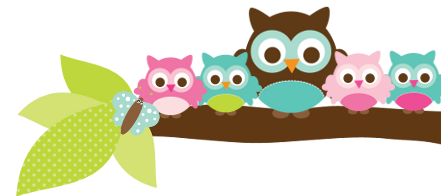 